Профилактка правонарушений несовершеннолетних 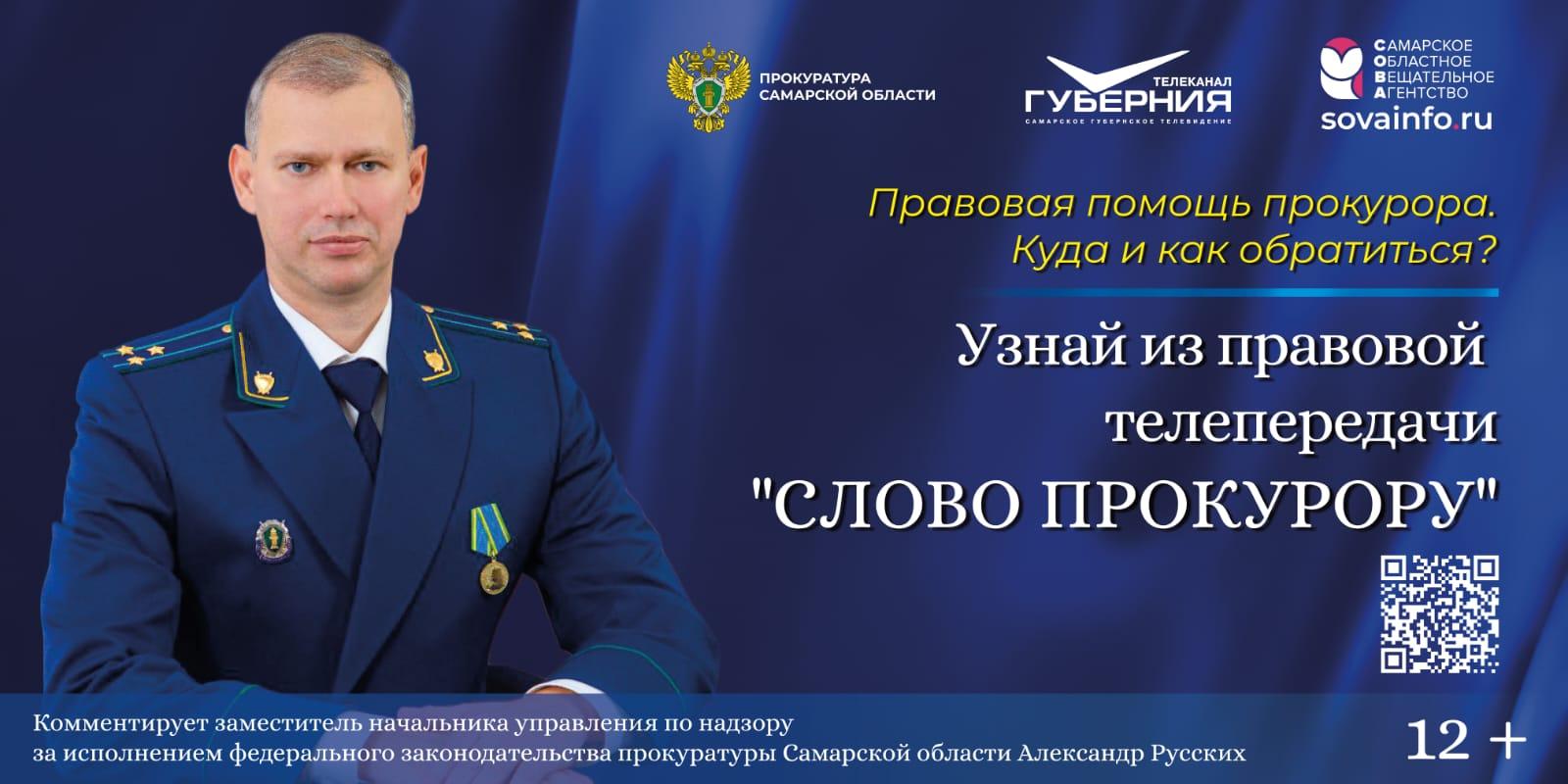 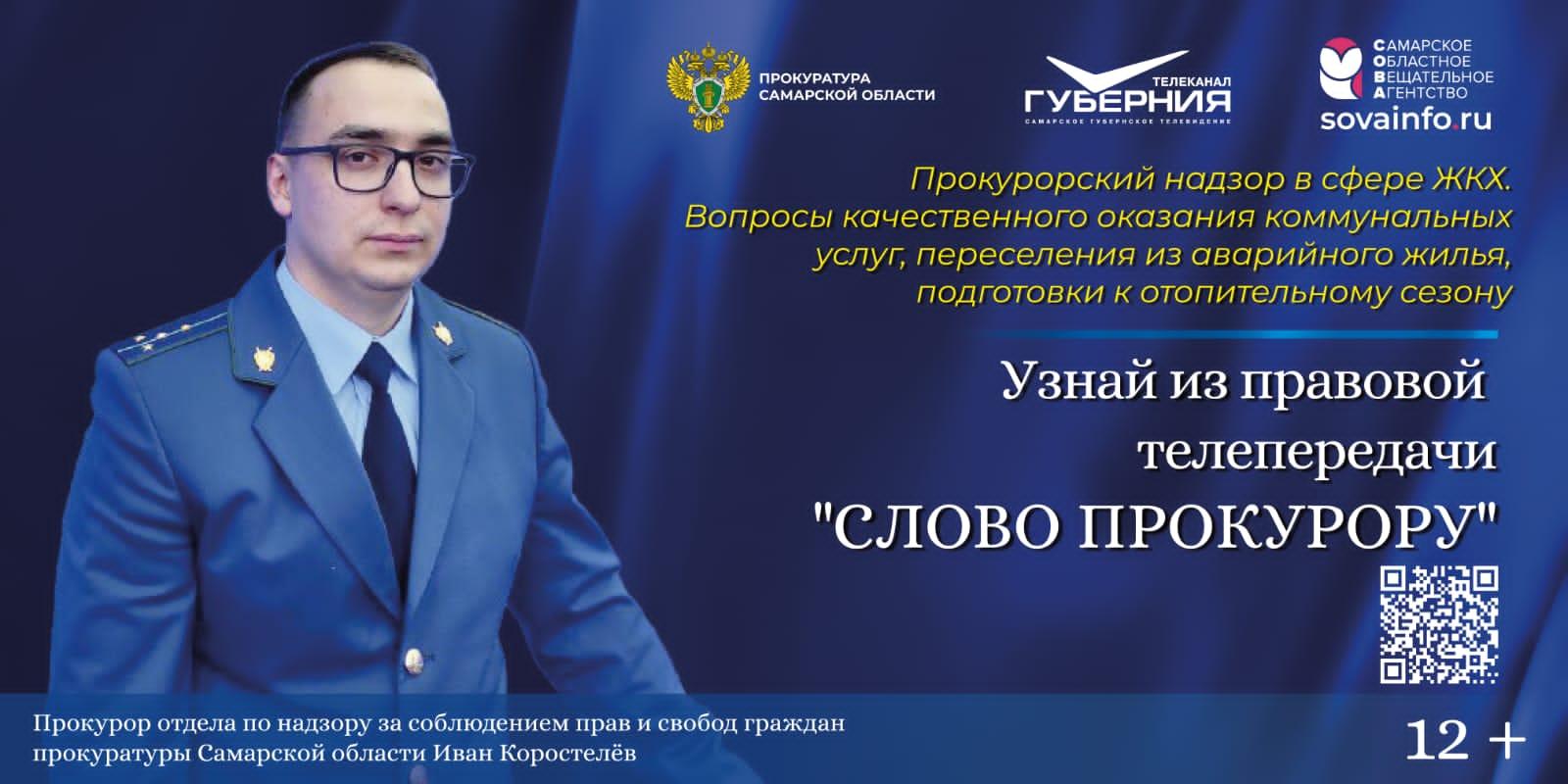 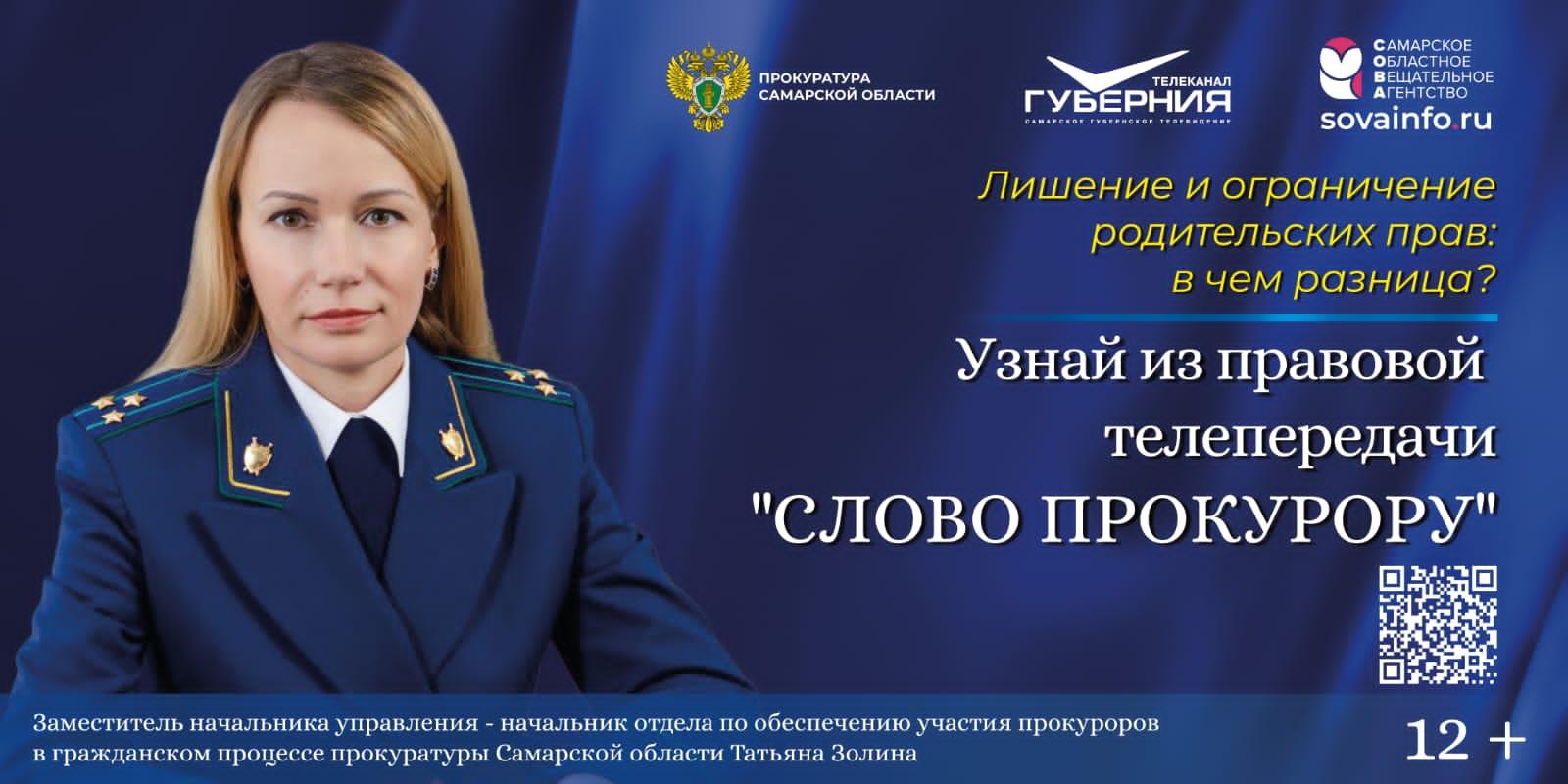 